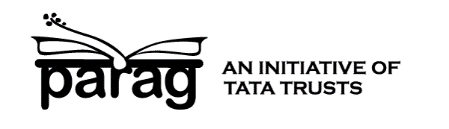 लायब्रेरी एजुकेटर्स सर्टिफिकेट कोर्स 2016 (हिंदी) कोर्स आवेदन फॉर्म यह फॉर्म www.libraryeducators.in पर अंग्रेजी में भी उपलब्ध है।निर्देश1.	आवेदन भर कर भेजने से पहले कोर्स प्रॉस्पेक्टस को अच्छी तरह पढ़ें। कोर्स की अवधि, प्रारूप और योग्यता से संबंधित विवरण प्रॉस्पेक्टस में मौजूद हैं और यह आवेदक की जिम्मेदारी है कि वह उसे पूरी तरह पढ़े। इस फॉर्म को जमा कराने का मतलब है कि आप प्रॉस्पेक्टस में दी गई शर्तों, अर्हताओं और अपेक्षाओं को भली-भांति समझते और स्वीकार करते हैं।2.	आवेदन की अंतिम तारीख 12 अप्रैल 2016 (23.55 बजे तक) है। इसके बाद आने वाले आवेदन स्वीकार नहीं किए जाएंगे। 3.	टाइप किए गए आवेदन फॉर्म को parag@tatatrusts.org पर भेजें। हार्डकॉपी के रूप में भेजे गए या स्कैन करके भेजे गए आवेदन स्वीकार नहीं किए जाएंगे।4.	अगर आप छात्रवृत्ति या फैलोशिप के लिए आवेदन करना चाहते हैं तो आवश्यक शर्तों पर विचार करने के बाद इस फॉर्म में दिए गए संबंधित भागों को भरकर भेजें।5.	शब्द सीमा का खयाल रखें।6.	चुने गए आवेदकों को 23 अप्रैल 2016 तक इस संबंध में सूचित कर दिया जाएगा।सभी विवरणों के लिए कोर्स प्रॉस्पेक्टस को पढ़ें। अगर प्रॉस्पेक्टस में कोई जानकारी नहीं है तो हमें parag@tatatrusts.org पर ईमेल लिखें या 011-66137703 पर फोन करें।I. व्यक्तिगत विवरणII. पेशेवर विवरणIII. एलईसी कोर्स में हिस्सा लेने की प्रेरणा III.A. लायब्रेरी कार्य में आपकी रुचि क्यों है? बच्चों को कम उम्र से ही सार्थक ढंग से किताबों के साथ जोड़ने के महत्व पर आपके क्या विचार हैं? (अधिकतम 350 शब्द)III.B. लायब्रेरी एजुकेटर्स सर्टिफिकेट कोर्स में आपकी रुचि के कारण सूचीबद्ध करें? इससे आपको किस तरह मदद मिलेगी और आपकी वर्तमान तथा भावी भूमिकाओं व उद्देश्यों के लिए यह किस तरह उपयोगी है? (अधिकतम 200 शब्द)IV. सहभागिता के लिए आवश्यकताएं IV.A.	तकनीकी कुशलताकोर्स में अच्छी तरह और सार्थक ढंग से हिस्सा लेने के लिए निम्नलिखित कौशलों पर न्यूनतम पकड़ जरूरी है। नीचे दिए गए प्रत्येक वक्तव्य को पढ़कर स्वआकलन के आधार पर ‘हां’ या ‘नहीं’ में उत्तर दें।IV.B. संसाधनों की उपलब्धता नीचे दिए गए प्रत्येक वक्तव्य को पढ़कर स्वआकलन के आधार पर उनका उत्तर ‘हां’ या ‘नहीं’ में दें।IV.C. कोर्स संबंधी दायित्वों के निर्वाह की प्रतिबद्धतानीचे दिए गए प्रत्येक वक्तव्य को पढ़कर उसका उत्तर ‘हां’ या ‘नहीं’ में दें।IV.D. क्या आपको ऐसा कोई कारक दिखाई देता है जो कोर्स में आपकी पूर्ण सहभागिता या कोर्स पूरा करने की आपकी क्षमता को प्रभावित कर सकता है? जैसे, संसाधनों तक पहुंच, काम/दफ्तर से छुट्टी आदि? नीचे ऐसे सभी कारकों की सूची दें।V. छात्रवृत्तियांइस भाग (V) को केवल तभी भरें जब आप आंशिक छात्रवृत्ति के लिए आवेदन करने के इच्छुक होंपराग की ओर से कुछ आंशिक छात्रवृत्तियां दी जाएंगी जिससे ऐसे लायब्रेरी कर्मियांे को कोर्स करने में मदद मिलेगी जिनके लिए इस सहायता के बिना इस कोर्स में हिस्सा लेना मुश्किल होगा। विवरण इस प्रकार है:	1.	आंशिक छात्रवृत्तियां एक निर्धारित चयन प्रक्रिया से चुने गए योग्य उम्मीदवारों को ही दी जाएंगी।	2.	सभी सहभागियों को कॉन्टेक्ट पीरियड में आने का यात्रा व्यय खुद उठाना होगा चाहे उन्हें आंशिक छात्रवृत्ति मिली हो या न मिली हो।	3.	छात्रवृत्ति सहभागी की संतोषजनक प्रगति पर निर्भर होगी। अगर चुने गए सहभागी कोर्स की आवश्यकताओं को संतोषजनक ढंग से पूरा नहीं कर पाते हैं तो उन्हें शेष कोर्स फीस अपने स्रोतों से अदा करनी होगी।V.A. छात्रवृत्ति के लिए व्यक्तिगत वक्तव्य कृपया एक व्यक्तिगत वक्तव्य में बताएं कि आपको यह छात्रवृत्ति क्यों मिलनी चाहिए। इसके लिए निम्नलिखित आयामों पर विशेष ध्यान दें: (अधिकतम 500 शब्द)एलईसी में हिस्सा लेने से आपको और आपके संस्थान को किस तरह लाभ होगा?आर्थिक आवश्यकता।इस कोर्स को पूरा करने के उपरांत आप शिक्षा क्षेत्र को किस तरह योगदान देंगे?V.B. आर्थिक विवरण - केवल स्वतंत्र आवेदकों के लिए(1)	आपकी वार्षिक आय (पिछले दो सालों का औसत)	-----------------------------------------------------------------------------------------(2)	आप पर प्रत्यक्ष रूप से आश्रित परिजनों की संख्या बताएं	-----------------------------------------------------------------------------------------V.C. आर्थिक विवरण - केवल ऐसे आवेदकों के लिए जिन्हें उनके संगठन द्वारा प्रायोजित किया गया हैः(1)	इस संस्था में आपकी वार्षिक आय: ...........................(2)	संगठन में कर्मचारियों की संख्या: 	10 से कम	11 से 25 के बीच	25 से अधिक(3)	पिछले साल का सांगठनिक व्यय:	20 लाख रुपये से कम	21 से 50 लाख रुपये के बीच	50 लाख रुपये से अधिक(4)	पिछले दो साल के दौरान आपके संगठन/संस्था की तीन प्रमुख दाता संस्थाओं के नाम..........................................................................................................................................................................................................................................V.D. सभी छात्रवृत्ति आवेदकों द्वारा भरे जाने वाले अन्य वित्तीय विवरणपराग अधिकतम जरूरतमंद उम्मीदवारों को आंशिक छात्रवृत्ति देने का प्रयास करेगा। लिहाजा, हम यह भी देखना चाहेंगे कि आपके पास मैचिंग फंडिंग यानी कोर्स की बाकी आर्थिक आवश्यकताओं को पूरा करने के साधन हैं उपलब्ध है या नहीं:1.	आप/आपका संगठन कोर्स फीस का कितना प्रतिशत अदा करने में सक्षम हैं?	25 प्रतिशत		50 प्रतिशत		75 प्रतिशत2.	अगर आपका छात्रवृत्ति आवेदन स्वीकार नहीं हो पाता है तो क्या आप कोर्स में हिस्सा लेने में सक्षम/इच्छुक होंगे?      -------------- (हां/नहीं)VI. हाल में स्नातक बने उम्मीदवारों के लिए फैलोशिपइस भाग (VI) को केवल तभी भरें अगर आप फैलोशिप के लिए आवेदन देना चाहते हों।पराग की ओर से दो ऐसे उम्मीदवारों को फैलोशिप दी जाएगी जिन्होंने हाल ही में स्नातक की डिग्री ली है और जो अभी कहीं पूर्णकालिक नौकरी नहीं कर रहे हैं और लायब्रेरी को किताबों व पढ़ने के प्रति बच्चों में लगाव पैदा करने वाली परिधि के रूप में प्रयोग करने की गहरी इच्छा रखते हुए लायब्रेरी शिक्षा में अपना कॅरियर बनाना चाहते हैं।फैलोशिप का विवरण इस प्रकार है:कोर्स के डिस्टेंस पीरियड के दौरान इन फैलोज़ को किसी बाल पुस्तकालय में काम करना होगा (ऐसी मेजबान संस्था को पराग की ओर से चिहिन्त किया जाएगा)।फैलोशिप के माध्यम से कोर्स फीस और कॉन्टेक्ट पीरियड के दौरान आवास संबंधी व्यय की भरपाई की जाएगी।कॉन्टेक्ट सत्रों के दौरान आने-जाने का व्यय फैलोज़ को खुद ही वहन करना होगा। फील्ड एक्पोजर के लिए चुनी गई संस्था तक आने-जाने का व्यय भी उन्हें खुद वहन करना होगा।VI.A. (i)	स्नातक परीक्षा उत्तीर्ण करने का वर्ष ---------------------(ii)	विषय/मेजर्स ---------------------(iii)	विश्वविद्यालय/संस्थान ---------------------VI.B. फैलोशिप के लिए व्यक्तिगत घोषणाइस बारे में व्यक्तिगत वक्तव्य लिखें कि आपको फैलोशिप क्यों दी जानी चाहिए (अधिकतम 500 शब्द)।VII.	आपको इस कोर्स के बारे में कहां से पता चला? स्रोत का पूरा नाम लिखें। ---------------------------------------------------------------सहभागी द्वारा घोषणाइस फॉर्म को जमा कराते हुए मैं इस बात की पुष्टि करता/करती हूं कि मैंने कोर्स संबंधी आवश्यकताओं को समझ लिया है और उन्हें पूरा करने के लिए प्रतिबद्ध हूं, तथा इस फॉर्म में दी गई सभी सूचनाएं मेरी जानकारी के अनुसार पूरी तरह सत्य और सही हैं।पूरा नाम : तारीख : स्थान :सांगठनिक अनुमति तथा प्रतिबद्धता की घोषणा* मैं श्री/सुश्री .......................................... के द्वारा अपने पेशेवर विकास के लिए एलईसी कोर्स 2016 में सहभागिता पर अपनी सहमति देता/देती हूं। संगठन के वरिष्ठ पदाधिकारी इस कोर्स से संबंधित अपेक्षाओं और सहभागिता के स्तर को समझते हैं। फलस्वरूप, इस कोर्स में आवेदक की सहभागिता को सुगम बनाने के लिए संगठन निम्नलिखित सुविधाएं देने पर सहमत है -सहभागियों को उनके व्यावसायिक दायित्वों से हर सप्ताह आठ घंटे की छूट दी जाएगी ताकि वे इस कोर्स में सार्थक सहभागिता कर सकें।एलईसी कॉन्टेक्ट सत्रों में सहभागिता के लिए आने-जाने हेतु समय और संसाधन उपलब्ध कराने के लिए कार्यस्थल पर कम्प्यूटर, इंटरनेट तथा मूलभूत आईटी सहायता प्रदान करने के लिएकोर्स के दौरान और तत्पश्चात कम से कम 1-2 साल तक संगठन के लायब्रेरी कार्य में घनिष्ठ सहभागिता सुनिश्चित करने के लिए। इसमें कोर्स के दौरान फील्ड प्रॉजेक्ट हेतु किसी प्रॉजेक्ट स्थल पर जाना भी शामिल है।(यदि आवेदक ने आंशिक छात्रवृत्ति के लिए आवेदन किया हो तो) मैंने इस आवेदन फॉर्म के भाग V में दी गई सूचनाओं की सत्यता को जांच लिया है।संस्था का नाम :सहमति देने वाले/वाली पदाधिकारी का नाम :संगठन/संस्था में इस पदाधिकारी का पद :* यह भाग स्वतंत्र आवेदकों या स्नातक फैलोशिप के लिए आवेदन करने वाले आवेदकों के लिए आवश्यक नहीं है।पूरा नामलिंगउम्रईमेल आईडीमोबाइल नम्बरलैंडलाइन नम्बरपत्र व्यवहार के लिए डाक पताउच्चतम शैक्षिक और/या पेशेवर योग्यताक्या आप किसी संस्था के साथ किसी पेशेवर पद पर काम कर रहे हैं?------------- (हां/नहीं)यदि हां, तो निम्नलिखित प्रश्नों के उत्तर दें:यदि हां, तो निम्नलिखित प्रश्नों के उत्तर दें:पेशेवर जुड़ाव का स्वरूप?------------- (पूर्णकालिक या अंशकालिक)उस संस्था का नाम जिससे आप अभी जुड़े हुए हैं?संस्था का स्वरूप संस्था (जो विकल्प सही हों केवल उन्हें रखे, बाकी विकल्पों को हटा दें)भारतीय एनजीओअंतर्राष्ट्रीय एनजीओसरकारी स्कूल / लायब्रेरीप्राइवेट स्कूलप्राइवेट लिमिटेड संस्थाबजट/सस्ता प्राइवेट स्कूल  अन्य   -------------वर्तमान संस्था से जुड़ने का वर्षवर्तमान पद या भूमिकासंक्षेप में अपनी वर्तमान जिम्मेदारियों की सूची दें (अधिकतम 70 शब्द)शिक्षा के क्षेत्र में कुल कितने वर्षों का अनुभव है?पिछले संस्थानों में अपनी मुख्य भूमिकाओं व अनुभवों को सूचीबद्ध करें (अधिकतम 70 शब्द)कौशल संबंधी आवश्यकताएंहां/नहींमेरे पास एलईसी कॉन्टेक्ट सत्रों में हिस्सा लेने तथा मेन्टर के साथ संवाद करने, अकादमिक पाठ्य सामग्री को पढ़ने व समझने, असाइनमेंट लिखने और ऑनलाइन चर्चाओं में भाग लेने के लिए हिंदी भाषा का पर्याप्त कौशल और ज्ञान हैमेरे पास देवनागरी लिपि में टाइप करने की क्षमता और गति है जिसके आधार पर मैं हिंदी में टाइप किए हुए असाइनमेंट भेज सकता/सकती हूं और चर्चा में हिस्सा ले सकता/सकती हूंअसाइनमेंट जमा कराने और उन पर मिले फीडबैक को पढ़ने के लिए मेरे पास MS-Word या अन्य वर्ड प्रोसेसिंग एप्लीकेशन्स का मूलभूत ज्ञान हैमेरे पास ईमेल अकाउन्ट उपलब्ध है और मुझे ईमेल संदेशों के साथ फाइलों को अटैच करना और फाइलों को डाउनलोड करना आता हैमैं फैकल्टी, मेन्टर तथा कोर्स के अन्य सहभागियों के साथ संपर्क के लिए वॉट्सएप जैसी मोबाइल एप्लीकेशन्स का इस्तेमाल करना जानता/जानती हूं या सीख लूंगा/लूंगीमैं मेन्टर के साथ टेलीफोन वार्ताओं के अलावा ऑनलाइन बात करने के लिए स्काइप का प्रयोग करना भी जानता/जानती हूं या सीख लूंगा/लूंगीप्रारंभिक मार्गदर्शन के सहारे मैं मूडल जैसे ऑनलाइन प्लेटफॉर्म्स का प्रयोग करने के प्रति इच्छुक हूंसंसाधनहां/नहींमेरे पास अपने दफ्तर या घर या साइबर कैफे में सभी आवश्यक तकनीकी सुविधाएं (कंप्यूटर और इंटरनेट कनेक्शन) उपलब्ध हैं और मैं असाइनमेंट जमा कराने, ऑडियो-विजुअल कोर्स सामग्री को देखने-प्रयोग करने और ऑनलाइन चर्चाओं में हिस्सा लेने जैसी कोर्स संबंधी आवश्यकताओं को आसानी से संभाल सकता/सकती हूंमेरे पास वॉट्सएप जैसे एप्लीकेशन्स का प्रयोग करने के लिए इंटरनेट से युक्त स्मार्टफोन हैमेरे पास एलईसी कोर्स सहभागियों और मेन्टर्स के साथ चर्चा हेतु स्काइप अकाउन्ट उपलब्ध है या स्काइप अकाउन्ट खोल सकता/सकती हूंकोर्स संबंधी आवश्यकताओं को पूरा करने की प्रतिबद्धताहां/नहींमैं अपने पेशेवर विकास के लिए निवेश करने और 7 महीने तक हर हफ्ते लगभग 8 घंटे का समय देने के लिए प्रतिबद्ध हूं (जिसमें मेन्टर्स के साथ बातचीत का समय भी शामिल है)मैं समय पर एलईसी केर्स असाइनमेंट और फील्ड प्रॉजेक्ट जमा कराने के लिए तैयार हूंमैं यह समझता/समझती हूं कि मेन्टर के साथ संवाद इस कोर्स का एक अभिन्न अंग हैं और फलस्वरूप मैं मेन्टर द्वारा दिए गए सुझावों और दिशनिर्देर्शों पर खुले भाव से विचार करूंगा/करूंगी  मैं इस कोर्स के हिस्से के तौर पर अपने कार्यस्थल में एक फील्ड आधारित प्रॉजेक्ट की योजना बनाने और उसे लागू करने के लिए प्रतिबद्ध मैं मई, अगस्त और नवंबर 2016 में होने वाले तीनों एलईसी कॉन्टेक्ट सत्रों में हिस्सेदारी का आश्वासन देता/देती हूंमैं (स्वयं या अपने संस्था के माध्यम से) तीनों कॉन्टेक्ट पीरियड्स के लिए आवागमन का व्यय उठाऊंगा/उठाऊंगीमैं इस बात को समझता/समझती हूं कि एलईसी कोर्स सर्टिफिकेट तभी दिया जाएगा जब मैं समयबद्ध ढंग से कोर्स की सभी आवश्यकताओं को पूरा करूंगा/करूंगी